                                        Zoutelande, 15 juli 2021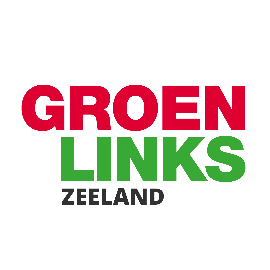 Onderwerp: Wordt vliegveld Midden-Zeeland een nieuwe vluchtbasis voor Defensie? Vragen ingevolge artikel 44 reglement van orde aan het college van Gedeputeerde Staten door Maaike Walraven en Gerwi Temmink van de fractie GroenLinksToelichting:De overheid, het Ministerie van Defensie, is voornemens om vanaf 1juli 2022 nieuwe helikopter(s) permanent te gaan stationeren op Vliegveld Midden-Zeeland. En de vergunning ten behoeve van Search & Rescue diensten is verleend aan een Amerikaanse multinational (Bristow Helicopters LTD.), die met zware helikopter(s) vanaf Vliegveld Midden-Zeeland deze taak wil gaan uitvoeren. Maar zover is het nog niet omdat er op 28 juni 2021 een rechtbankzitting was bij de voorzieningenrechter rechtbank Den Haag. De gerechtelijke procedure, aangespannen door Noordzee Helikopters Vlaanderen (NHV), vanwege de aanbestedingsprocedure van de Dienst Materieel en Onderhoud van Defensie(DMO). De kern van het geschil is gelegen in het feit of er wel sprake is van een juiste aanbestedingsprocedure door DMO. De uitspraak wordt binnen7 weken verwacht. GroenLinks beschikt over de Pleitnota.Verontrustend is niet alleen dat er mogelijk sprake is van een onjuiste aanbesteding- procedure, maar ook de mogelijke gevolgen indien Bristow Helicopters – ten behoeve van de kustwacht – met zware helikopters vanaf 1 juli 2022 kan gaan beschikken over een 2de  basis, namelijk Vliegveld  Midden-Zeeland. Onze zorg is dat Midden-Zeeland gaat dienen als vaste basis, waar de Kustwacht helikopter(s) worden gestationeerd. De zware helikopter waar het hier om gaat is een Type AW 189 (8600 kg). Ter vergelijking: een helikopter ten behoeve van de windparken weegt de helft (ca.3700 kg) en een traumahelikopter zo’n 3000 kg. Het geluid bij inzet van de AW 189 helikopter zou volgens onze informatie toenemen met meer dan 10 decibel, wat neerkomt op 10 x meer geluid. De uitstoot van stikstof is 2.5 keer groter dan bij gebruik van de op dit moment gestationeerde H145 helikopter.Om vliegveld Midden-Zeeland als vaste uitvalsbasis te gebruiken, moeten onvermijdelijk ook vele trainings- ferry- en onderhoudsvluchten uitgevoerd worden. Deze extra vluchten zijn  in het huidige Ontwerpbesluit besluit niet uitgezonderd.Hiermee verandert  het recreatievliegveld in een commercieel vliegveld voor de komende 10 jaar! De fractie van GroenLinks is van mening dat deze ontwikkeling zal leiden tot geluidshinder in de directe  omgeving van vliegveld Midden-Zeeland (Oranjeplaat, Lewedorp en Arnemuiden en ook  nadelig is voor natuur- en recreatiegebied Veerse Meer, de inwoners op Walcheren én de strandrecreatie en de Westerschelde etc. Het luchtverkeer in Zeeland (onder 5.000 voet) heeft nu al veel vrijheid in routes en nog meer uitstoot en geluidshinder voor bewoners en recreanten willen wij voorkomen.Als Provinciale Staten missen we tot op heden heldere informatie van het College van Gedeputeerde Staten over deze nieuwe ontwikkeling op vliegveld Midden-Zeeland en mede door Defensie in gang gezet.  De fractie van GroenLinks heeft de volgende vragen:Is het college van Gedeputeerde Staten op de hoogte van het voornemen van de Rijksoverheid, in dit geval Defensie dienst Materieel en Onderhoud, om een vergunning te verlenen aan Bristow Helicopters?Zo ja, sinds wanneer bent u als college op de hoogte gebracht van het voornemen door Defensie om een z.g. 2de basis in te richten voor deze SAR-dienst? Bent u met ons van mening dat de vestiging van deze 2de Basis door de dienst DMO op Vliegveld Midden-Zeeland ongewenst is vanwege de grote geluidsoverlast en de extra uitstoot van stikstof?Bent u met de fractie van GroenLinks van mening dat de Verordening Ontwerp-Luchthavenbesluit alsnog aangepast dient te worden zodat vliegen (opstijgen en landen) vanaf vliegveld Midden-Zeeland met helikopters zwaarder dan 6000 kg uitgesloten wordt en hoogstens bij  incidentele levensreddende noodzaak gebruik mogelijk is?  Zo nee, waarom niet? Is GS het met ons eens dat het bij dag en nacht mogen opereren vanaf vliegveld Midden-Zeeland  met helikopters, met 10 keer zoveel geluid als normaal, zorgt voor extra lawaai en dus last voor omwonenden in Arnemuiden e.o., het Veerse Meer Park en het ernaast gelegen Natura 2000-Veerse Meer gebied? Is het college bereid om de schadelijke effecten van o.a. uitstoot en lawaai door  vliegverkeer van Vliegveld Midden-Zeeland  in kaart te (laten) brengen?Bent u met de fractie  GroenLinks van mening dat dit onderzoek mogelijk is door alsnog  een uitgebreide Milieueffect-procedure te starten en daarmee ongewilde ontwikkelingen op recreatievliegveld Midden – Zeeland te voorkomen? 